Installation Document for Type A Power Generating Modules (Form A3-1), Installation Notification Form for Small Generation Installation Procedures 2 and 3 (Form A3-2) and Installation Notification Form for Small Generation Installation Procedure 1 (Form A3-3)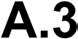 Form A3-1 : Installation Document for Type A Power Generating ModulesPlease complete and provide this document for every Power Generating Facility. Part 1 should be completed for the Power Generating Facility.Part 2 should be completed for each of the Power Generating Modules being commissioned. Where the installation is phased the form should be completed on a per Generating Unit basis as each part of the installation is completed in accordance with EREC G99 paragraph 15.3.3. For phased installations reference to PGM in this form should be read as reference to Generating Units.Form A3-1 : Installation Document for Type A Power Generating ModulesPlease complete and provide this document for every Power Generating Facility. Part 1 should be completed for the Power Generating Facility.Part 2 should be completed for each of the Power Generating Modules being commissioned. Where the installation is phased the form should be completed on a per Generating Unit basis as each part of the installation is completed in accordance with EREC G99 paragraph 15.3.3. For phased installations reference to PGM in this form should be read as reference to Generating Units.Form A3-1 Part 1Form A3-1 Part 1To	ABC electricity distribution	DNO99 West St, Imaginary Town, ZZ99 9AA	abced@wxyz.comTo	ABC electricity distribution	DNO99 West St, Imaginary Town, ZZ99 9AA	abced@wxyz.comGenerator Details:Generator Details:Generator (name)AddressPost CodeContact person (if different from Generator)Telephone numberE-mail addressMPAN(s)GeneratorsignatureInstaller Details:Installer Details:InstallerAccreditation / QualificationAddressAddressPost CodePost CodeContact personContact personTelephone NumberTelephone NumberE-mail addressE-mail addressInstaller signatureInstaller signatureInstallation details:Installation details:Installation details:Installation details:Installation details:Installation details:Installation details:Installation details:Installation details:Installation details:Installation details:AddressAddressPost codePost codeLocation within Generator’s InstallationLocation within Generator’s InstallationLocation of Lockable Isolation SwitchLocation of Lockable Isolation SwitchSummary details of Power Generating Modules - where multiple Power Generating Modules will exist within one Generator’s InstallationSummary details of Power Generating Modules - where multiple Power Generating Modules will exist within one Generator’s InstallationSummary details of Power Generating Modules - where multiple Power Generating Modules will exist within one Generator’s InstallationSummary details of Power Generating Modules - where multiple Power Generating Modules will exist within one Generator’s InstallationSummary details of Power Generating Modules - where multiple Power Generating Modules will exist within one Generator’s InstallationSummary details of Power Generating Modules - where multiple Power Generating Modules will exist within one Generator’s InstallationSummary details of Power Generating Modules - where multiple Power Generating Modules will exist within one Generator’s InstallationSummary details of Power Generating Modules - where multiple Power Generating Modules will exist within one Generator’s InstallationSummary details of Power Generating Modules - where multiple Power Generating Modules will exist within one Generator’s InstallationSummary details of Power Generating Modules - where multiple Power Generating Modules will exist within one Generator’s InstallationSummary details of Power Generating Modules - where multiple Power Generating Modules will exist within one Generator’s InstallationManufacturer / ReferenceDate of InstallationDate of InstallationTechnology TypeManufacturers Ref No. (system reference) or Reference to Form A2-1/2/3 or combination of above as applicablePower Generating Module Registered Capacity in kWPower Generating Module Registered Capacity in kWPower Generating Module Registered Capacity in kWPower Generating Module Registered Capacity in kWPower Generating Module Registered Capacity in kWPower Generating Module Registered Capacity in kWManufacturer / ReferenceDate of InstallationDate of InstallationTechnology TypeManufacturers Ref No. (system reference) or Reference to Form A2-1/2/3 or combination of above as applicable3-Phase UnitsSingle Phase UnitsSingle Phase UnitsSingle Phase UnitsSingle Phase UnitsPower FactorManufacturer / ReferenceDate of InstallationDate of InstallationTechnology TypeManufacturers Ref No. (system reference) or Reference to Form A2-1/2/3 or combination of above as applicable3-Phase UnitsPH 1PH 1PH 2PH 3Power FactorEmerging technology classification (if applicable)Emerging technology classification (if applicable)Emerging technology classification (if applicable)Emerging technology classification (if applicable)Emerging technology classification (if applicable)Emerging technology classification (if applicable)Emerging technology classification (if applicable)Emerging technology classification (if applicable)Emerging technology classification (if applicable)Emerging technology classification (if applicable)Emerging technology classification (if applicable)Commissioning ChecksCommissioning ChecksCommissioning ChecksCommissioning ChecksCommissioning ChecksCommissioning ChecksCommissioning ChecksCommissioning ChecksCommissioning ChecksCommissioning ChecksCommissioning ChecksDescriptionDescriptionDescriptionDescriptionDescriptionDescriptionDescriptionConfirmationConfirmationConfirmationConfirmationGenerator’s Installation satisfies the requirements of BS7671 (IET Wiring Regulations).Generator’s Installation satisfies the requirements of BS7671 (IET Wiring Regulations).Generator’s Installation satisfies the requirements of BS7671 (IET Wiring Regulations).Yes / No*Suitable lockable points of isolation have been provided between thePGMs and the rest of the Generator’s Installation.Suitable lockable points of isolation have been provided between thePGMs and the rest of the Generator’s Installation.Suitable lockable points of isolation have been provided between thePGMs and the rest of the Generator’s Installation.Yes / No*Labels have been installed at all points of isolation in accordance with EREC G99.Labels have been installed at all points of isolation in accordance with EREC G99.Labels have been installed at all points of isolation in accordance with EREC G99.Yes / No*Interlocking that prevents PGMs being connected in parallel with the DNO’s Distribution Network (without synchronising) is in place and operates correctly.Interlocking that prevents PGMs being connected in parallel with the DNO’s Distribution Network (without synchronising) is in place and operates correctly.Interlocking that prevents PGMs being connected in parallel with the DNO’s Distribution Network (without synchronising) is in place and operates correctly.Yes / No*Balance of Multiple Single Phase PGMs. Confirm that design of the Generator’s Installation has been carried out to limit output power imbalance to below 16 A per phase, as required by EREC G99.Balance of Multiple Single Phase PGMs. Confirm that design of the Generator’s Installation has been carried out to limit output power imbalance to below 16 A per phase, as required by EREC G99.Balance of Multiple Single Phase PGMs. Confirm that design of the Generator’s Installation has been carried out to limit output power imbalance to below 16 A per phase, as required by EREC G99.Yes / No*PGM installation complies with cyber security requirementsPGM installation complies with cyber security requirementsPGM installation complies with cyber security requirementsYes / No*Form A3-1 Part 2Form A3-1 Part 2Form A3-1 Part 2Form A3-1 Part 2Power Generating Module reference or nameInformation to be enclosedInformation to be enclosedInformation to be enclosedInformation to be enclosedDescriptionDescriptionConfirmation *Confirmation *Schedule of protection settings (may be included in circuit diagram)Schedule of protection settings (may be included in circuit diagram)Yes / No*Yes / No*As installed Standard Application Form data, unless already provided.As installed Standard Application Form data, unless already provided.Yes / No*Yes / No*Final copy of circuit diagramFinal copy of circuit diagramYes / No*Yes / No*Commissioning ChecksCommissioning ChecksCommissioning ChecksCommissioning ChecksThe Interface Protection settings have been checked and comply with EREC G99.The Interface Protection settings have been checked and comply with EREC G99.Yes / No / N/A (Type Tested)*Yes / No / N/A (Type Tested)*The PGM successfully synchronises with the DNO’s Distribution Network without causing significant voltage disturbance.The PGM successfully synchronises with the DNO’s Distribution Network without causing significant voltage disturbance.Yes / No*Yes / No*The PGM successfully runs in parallel with the DNO’s Distribution Network without tripping and without causing significant voltage disturbances.The PGM successfully runs in parallel with the DNO’s Distribution Network without tripping and without causing significant voltage disturbances.Yes / No*Yes / No*The PGM successfully disconnects without causing a significant voltage disturbance, when it is shut down.The PGM successfully disconnects without causing a significant voltage disturbance, when it is shut down.Yes / No*Yes / No*Interface Protection operates and disconnects the DNO’s Distribution Network quickly (within 1 s) when a suitably rated switch, located between the PGM and the DNO’s incoming connection, is opened.Interface Protection operates and disconnects the DNO’s Distribution Network quickly (within 1 s) when a suitably rated switch, located between the PGM and the DNO’s incoming connection, is opened.Yes / No*Yes / No*The PGM remains disconnected for at least 20 s after switch is reclosed.The PGM remains disconnected for at least 20 s after switch is reclosed.Yes / No*Yes / No*Loss of tripping and auxiliary supplies. Where applicable, loss of supplies to tripping and protection relays results in either PGM or Generating Unit forced trip or an alarm to a 24 hour manned control centre.Loss of tripping and auxiliary supplies. Where applicable, loss of supplies to tripping and protection relays results in either PGM or Generating Unit forced trip or an alarm to a 24 hour manned control centre.Yes / No**Circle as appropriate. If “No” is selected the Power Generating Facility is deemed to have failed the commissioning tests and the Power Generating Module shall not be put in service.*Circle as appropriate. If “No” is selected the Power Generating Facility is deemed to have failed the commissioning tests and the Power Generating Module shall not be put in service.*Circle as appropriate. If “No” is selected the Power Generating Facility is deemed to have failed the commissioning tests and the Power Generating Module shall not be put in service.Additional comments / observations:Additional comments / observations:Additional comments / observations:Declaration – to be completed by Generator or Generator’s Appointed Technical RepresentativeDeclaration – to be completed by Generator or Generator’s Appointed Technical RepresentativeDeclaration – to be completed by Generator or Generator’s Appointed Technical RepresentativeI declare that for the Type A Power Generating Module within the scope of this EREC G99, and the installation:Compliance with the requirements of EREC G99 is achieved.The commissioning checks detailed in Form A2-4 have been successfully completed*.The commissioning checks detailed in this Form A3-1 have been successfully completed.*delete if not applicable ie if the Interface Protection and ride through capabilities are Type Tested.I declare that for the Type A Power Generating Module within the scope of this EREC G99, and the installation:Compliance with the requirements of EREC G99 is achieved.The commissioning checks detailed in Form A2-4 have been successfully completed*.The commissioning checks detailed in this Form A3-1 have been successfully completed.*delete if not applicable ie if the Interface Protection and ride through capabilities are Type Tested.I declare that for the Type A Power Generating Module within the scope of this EREC G99, and the installation:Compliance with the requirements of EREC G99 is achieved.The commissioning checks detailed in Form A2-4 have been successfully completed*.The commissioning checks detailed in this Form A3-1 have been successfully completed.*delete if not applicable ie if the Interface Protection and ride through capabilities are Type Tested.Name:Name:Name:Signature:Date:Date:Company Name:Date:Date:Position:Position:Position:Declaration – to be completed by DNO Witnessing Representative if applicable. Delete if not witnessed by the DNODeclaration – to be completed by DNO Witnessing Representative if applicable. Delete if not witnessed by the DNODeclaration – to be completed by DNO Witnessing Representative if applicable. Delete if not witnessed by the DNOI confirm that I have witnessed:The commissioning checks detailed in Form A2-4 *;The commissioning checks detailed in this Form A3-1 on behalf of and that the results are an accurate record of the checks.*delete if not applicable ie if the Interface Protection and ride through capabilities are Type TestedI confirm that I have witnessed:The commissioning checks detailed in Form A2-4 *;The commissioning checks detailed in this Form A3-1 on behalf of and that the results are an accurate record of the checks.*delete if not applicable ie if the Interface Protection and ride through capabilities are Type TestedI confirm that I have witnessed:The commissioning checks detailed in Form A2-4 *;The commissioning checks detailed in this Form A3-1 on behalf of and that the results are an accurate record of the checks.*delete if not applicable ie if the Interface Protection and ride through capabilities are Type TestedName:Name:Name:Signature:Date:Date:Company Name:Date:Date: